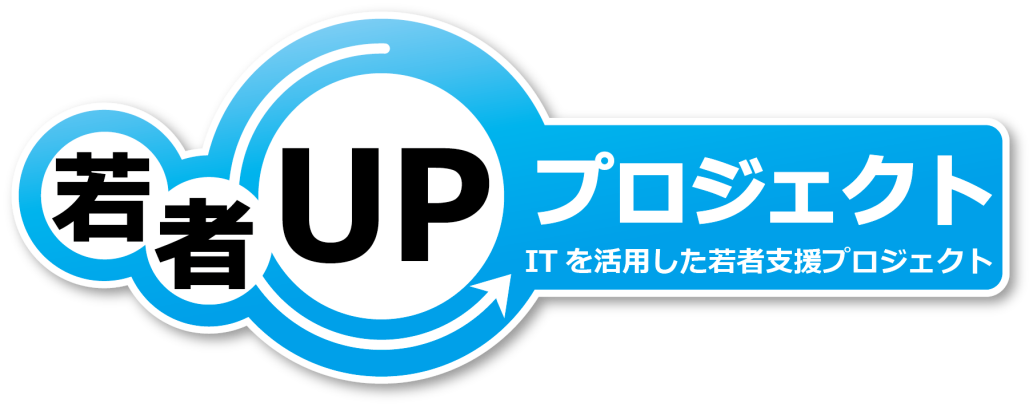 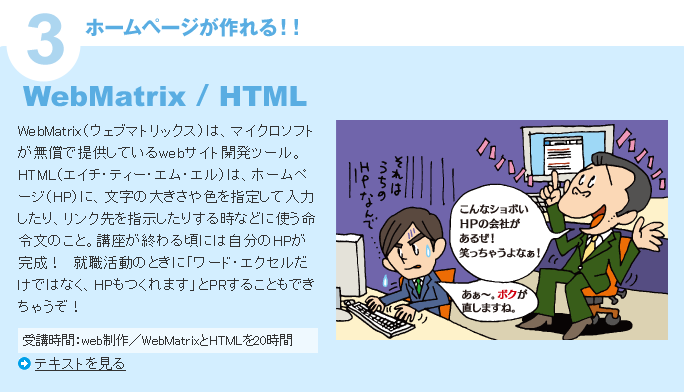 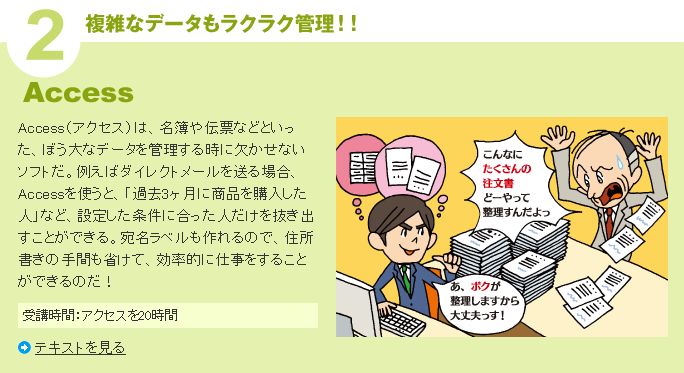 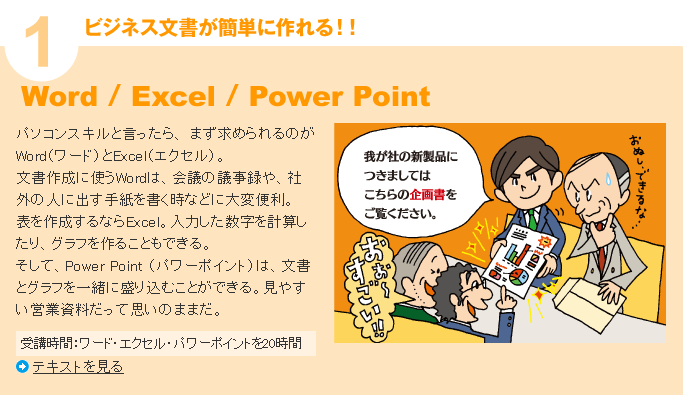 　　≪お申し込みについて≫　　受講対象者：１６歳〜３９歳まで　現在お仕事を探している、または今後就職活動に活かしていきたい方　　ご相談：こころの不調などで就職活動に自信が持てない、サポートを受けての就職活動をお考えの方は、　　　　　　 来所でのご相談も承っております。別途ご連絡ください（６月２４日より開始）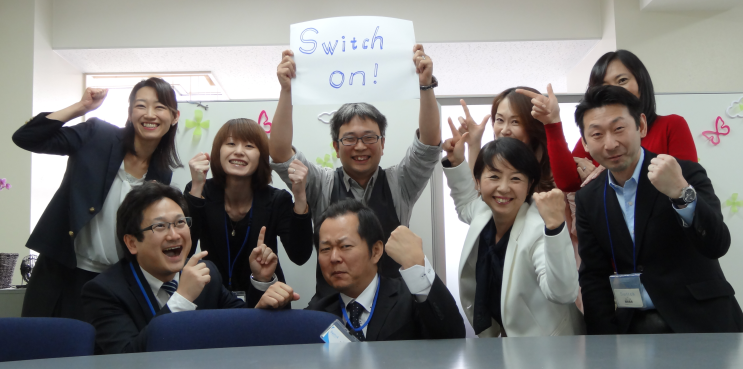 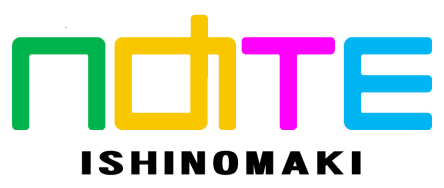 ＊なお、石巻ＮＯＴＥは、６月２４日（月）よりオープンいたします！■若者UPプロジェクトカリキュラム【Word,Excel,PowerPoint】■■若者UPプロジェクト受講希望申込書■受講ご希望の方は、上記にご記入頂き、FAXをお送りいただくか、メールにてお申込みください。カリキュラム内容1共通機能、OfficeIMEMicrosoftOffice2010の特徴、OFFICEIME20102Word①Word2010の特徴、ページレイアウト、文字の入力、段落書式、文字書式、編集3Word②表の作成、表の編集、ワードアートの挿入と編集、クイックパーツ、印刷の設定4Excel①表の作成とデータの種類、データの入力、オートフィル、データの編集、数式の作成とコピー、関数、総体参照と絶対参照、表の書式設定5Excel②表示形式の設定、行、列の挿入と削除、グラフの種類と作成、グラフの移動とサイズ変更、グラフの編集、データベース、データの並び替えと抽出、印刷6PowerPoint①スライドの作成、テーマの適用、スライドの編集、既存スライドの活用、Excelのグラフ活用、表の作成と編集7PowerPoint②SmartArtグラフィック、図の挿入と編集、図計の作成と編集、画面切り替えの設定とスライドショー、アニメーションの設定、配付資料の印刷お名前お名前ご住所　〒ご住所　〒ご連絡先　　　　―　　　　―メールアドレス　　　　　　　　　　　＠所属（ある方のみご記入願います。学校名など）所属（ある方のみご記入願います。学校名など）今までのパソコンの学習経験をお教えください（例：WORDは少しできる、mailのやりとりはできるなど）今までのパソコンの学習経験をお教えください（例：WORDは少しできる、mailのやりとりはできるなど）